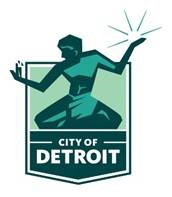 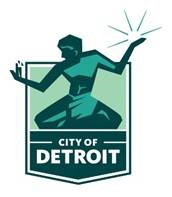  											#1		May 4, 2020 HONORABLE CITY COUNCIL Re:  	Changes to the FY 2021 – FY 2024 Four-Year Financial Plan (Revised) After further review of the Recommended FY 2021 – FY 2024 Four-Year Financial Plan the Mayor presented on March 6, 2020, significant appropriation changes are necessary to maintain a balanced FY 2021 budget. Those appropriation changes require an amendment to the Mayor’s Recommended Budget. Outlined below is a summary of the circumstances that have led to the changes needed to the FY 2021 Budget. Due to the Coronavirus Disease 2019 (COVID-19) public health emergency and its mandatory business closures and impact on the national economy, the Office of Budget is projecting a $194 million revenue shortfall in FY 2021 driven by: Gaming revenue losses directly tied to the casino closures on March 16, 2020 Income tax reduction as employers have laid off and furloughed workers and there is a forecasted contraction in the national and state economy Anticipated State Revenue Sharing reduction due to a drop in state sales taxes  Other revenue losses from suspended parking enforcement, bus fare interruption to protect drivers from COVID-19 and a reduction in business and construction permitting activity  The City is taking decisive actions to address the revenue shortfall: In early March, the Chief Financial Officer canceled all cash capital projects that were not yet under construction and all demolitions that were not an urgent life safety matter On April 3, the CFO issued a directive to freeze hiring and limit discretionary spending. Under this directive, departments were ordered to cancel discretionary contracts and purchases, make every attempt to limit overtime and limit new contracts to only those deemed critical by the CFO The Chief Procurement Officer is renegotiating contracts with major vendors to achieve savings The Mayor is eliminating new spending initiatives originally proposed in the FY2021 budget The City will ask authorities for cost savings measures to reduce appropriations To conserve reserves for operations, the Administration will reduce its demolition program in FY 2021 and eliminate a planned Rainy Day Fund deposit and a supplemental Retiree Protection Fund deposit The City is maximizing federal reimbursement for additional spending on COVID-19  The City is instituting a number of workforce changes to reduce spending, preserve core City services, and treat employees fairly The reductions to budgeted revenues and expenditures for FY 2021 impacting the General Fund are summarized below, along with a resolution for all appropriation changes. Detailed schedules of all changes at the cost center level and by category are attached. The changes also include revisions to the Detroit Water and Sewerage Department operating budget as approved by the Board of Water Commissioners.  FY 2021 Revenue Shortfall vs. February 2020 Revenue Estimating ($ in millions)	Balance	$        -	 SIGNATURE PAGE Sincerely, 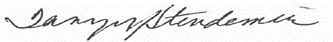 Tanya Stoudemire, J.D. Deputy CFO/Budget Director Att:  	Changes to the FY 2021 – FY 2024 Four-Year Financial Plan cc: 	Michael E. Duggan, Mayor  	David P. Massaron, Chief Financial Officer  	David Whitaker, Legislative Policy Division  	Irvin Corley, Legislative Policy Division RESOLUTION BY COUNCIL MEMBER_______________________________________________, WHEREAS, the 2021 - 2024 Four-Year Financial Plan submitted to the Detroit City Council on March 6, 2020 included items that now require changes to maintain a balanced budget; NOW BE IT RESOLVED, that the Deputy CFO/Budget Director be and is hereby authorized to increase and decrease appropriations by the following amounts:  Changes to the FY 2021 – FY 2024 Four-Year Financial Plan (Revised) AND BE IT FURTHER, RESOLVED, that the 2021 - 2024 Four-Year Financial Plan be and is hereby amended as outlined in the forgoing communication and; AND BE IT FINALLY, RESOLVED, that the Deputy CFO/Budget Director be and is hereby authorized to amend the Four-Year Financial Plan in accordance with the resolution.   	Income Tax	$        (101.0)	Wagering Tax	            (60.6)	Property Tax	             (7.0)	State Revenue Sharing	            (14.5)	Other Revenues	            (11.0)	Total	 $       (194.1) FY 2021 Budget Solutions($ in millions)Total Revenue loss vs. Feb 2020 Revenue ConferenceBudget Solutions$  (194.1)Rainy Day Fund WithdrawalReduce FY 2021 use of fund balance$     50.0Supplemental Retiree Protection Fund deposit       20.0Supplemental Rainy Day Fund deposit       30.0Cash Capital        5.0Blight Remediation (remaining $33M to be used for FY20)        7.0Affordable Housing shift to CARES Act CDBG        5.4Use CARES Act for DDOT fare loss       10.0Use CARES Act to Reduce DDOT contribution       20.0DDOT Workforce savings to reduce DDOT contribution        3.0Workforce Savings (Executive Branch)FY 2021 New Initiatives       29.3Summer Host Sites        2.35th Vacant Lot Cut        1.8Police Cadet Program        1.0Savings (Legislative Agencies)        1.0Savings (Judicial)        1.6CARES Act to Reduce People Mover contribution        4.0Detroit Land Bank Authority        2.0Detroit Economic Growth Corporation        0.3Public Lighting Authority        0.1Charter Revision Commission        0.3Total$   194.1Appropriation Change Revenue (191,757,465) 1000 - General Fund (116,211,335) 00064 - Fire Executive Management & Support 23,000 00065 - Fire Ordinance Enforcement 4,620,000 00067 - Fire Emergency Medical Services 19,130,000 00119 - Police Support Services Bureau (6,811,000) 04739 - Non Dept General Revenues/Expenditures (172,317,000) 05715 - 36th District Court State Transferred Functions 4,855,000 06925 - Non Dept Casino Site Support & Infrastructure Improvement (8,103,000) 13608 - Non Dept Pension & Employee Benefits Pension (171,605) 14001 - Non Dept Budget Reserve 20,000,000 20255 - Prior Year Activity 47,381,658 20518 - HRD Housing Affordability Fund (5,361,388) 25240 - Increased Public Safety - DFD (19,457,000) 1003 - Blight Remediation Fund (40,000,000) 20253 - Blight Remediation Projects (40,000,000) 2490 - Construction Code Fund (2,273,430) 10814 - BSEED Administration 6,041,000 10815 - BSEED Mechanical (3,880,430) 11110 - BSEED Property Maintenance Code (1,408,000) 13162 - BSEED Construction (3,026,000) 4533 - City of Detroit Capital Projects (5,000,000) 20255 - Prior Year Activity (5,000,000) 5301 - Transportation Operation (7,000,000) 00151 - DDOT Transportation (7,000,000) 5720 - DWSD-R-Water (1,074,200) 20173 - WDWSD-R Operating Revenue (1,074,200) 5820 - DWSD-R-Sewer (20,198,500) 20184 - SDWSD-R Operating Revenue (20,198,500) Appropriation Change Expenditure (191,757,465) 1000 - General Fund (116,211,335) 00015 - HRD Real Estate (16,079) 00028 - DPW Administration (144,937) 00058 - OCFO Office of the Chief Financial Officer (124,683) 00059 - OCFO Office of Budget (401,429) 00060 - OCFO Office of the Assessor (994,945) 00061 - OCFO Office of Contracting & Procurement (287,192) 00063 - OCFO Office of the Treasury (1,222,424) 00064 - Fire Executive Management & Support 5,496,914 00065 - Fire Ordinance Enforcement 5,144,725 00067 - Fire Emergency Medical Services 22,450,053 00068 - Health Department Administration (190,747) 00096 - Mayor's Executive Office (925,389) 00102 - MPD Parking Violations Bureau (1,022,531) 00105 - HR Administration (304,742) 00106 - HR Personnel Selection (372,625) 00108 - HR Labor Relations (130,920) 00112 - Police Executive (283,218) 00115 - Police Human Resources Bureau (3,295,090) 00118 - Police Criminal Investigation Bureau (1,242,084) 00119 - Police Support Services Bureau (1,253,298) 00123 - Public Lighting Administration (141,358) 00181 - Elections Conduct of Elections (261,352) 00182 - Ombudsperson Investigation of Complaints (5,888) 00183 - Zoning Land Use Controls (6,680) 00245 - OCFO Office of the Controller (744,782) 00250 - CRIO Department Administration (188,202) 00261 - OAG Auditing Operations (118,415) 00265 - City Clerk Operations (45,529) 00269 - City Legislative Functions (109,004) 00277 - Non Dept Detroit Building Authority (236,709) 00341 - Non Dept Tax Support (27,000,000) 00393 - 36th District Court Direct Costs (1,600,999) 00527 - Law Administration & Operations (2,397,146) 00537 - Police Rape Counseling Unit (12,555) 00597 - HRD Economic Growth Corporation (300,000) 00715 - Fire Vehicle Management & Supply 1,022,371 00718 - Fire Fighting Operations 80,973,870 00760 - Fire Communications & Systems Support 3,659,465 00833 - HR Employee Services (238,145) 00844 - Charter Commission (276,000) 00870 - Non Dept Centralized Payments (30,452) 00910 - DPW City Engineer (147,411) 00965 - Fire Environmental Response Hazard Material 180,000 04108 - MPD Operations & Maintenance (594,250) 04739 - Non Dept General Revenues/Expenditures 6,041,000 10082 - Police Operations (2,853,989) 10151 - Fire Casino Municipal Services Fire (33,778) 10152 - Police Casino Municipal Services Police (102,856) 10397 - Non Dept Board of Ethics (12,403) 10893 - Health Department Animal Care (97,642) 10894 - Community & Industrial Hygiene (7,715) 10895 - Food Sanitation (41,990) 11040 - Police Office of Administrative Operations (197,036) 11041 - Police Technology Bureau (12,471) 11159 - DAH Blight Violation Adjudication (164,444) 12146 - BSEED Business License Center (61,071) 12680 - OAG Auditing (300,000) 13125 - Non Dept Media Services & Communications (228,803) 13161 - BSEED Environmental Affairs (10,307) 13168 - HRD Real Estate & GIS (13,103) 13530 - OIG Office of the Inspector General (12,720) 13608 - Non Dept Pension & Employee Benefits Pension (171,605) 13667 - City Council Council Member At Large 1 (18,760) 13668 - City Council Council Member At Large 2 (18,760) 13669 - City Council District 1 Council Member (16,535) 13670 - City Council District 2 Council Member (16,535) 13671 - City Council District 3 Council Member (16,535) 13672 - City Council District 4 Council Member (16,535) 13673 - City Council District 5 Council Member (16,535) 13674 - City Council District 6 Council Member (16,535) 13675 - City Council District 7 Council Member (16,535) 13712 - Police Communications Bureau (224,487) 13713 - Police Budget Fiscal Operations Bureau (13,090) 13758 - HRD FRM Indirect Staffing Costs (70,962) 13854 - Non Dept Retirement Systems (20,000,000) 13909 - OCFO Office of Development and Grants (307,004) 13939 - Mayor's Office of Homeland Security (132,894) 14001 - Non Dept Budget Reserve (30,000,000) 14026 - PDD Administration & Operations (280,668) 14057 - OCFO Office of Departmental Financial Services (666,702) 14058 - OCFO Office of Program & Performance Management (211,711) 20235 - HRD Administration (Indirect) - Records/Audit & Admin Support (7,641) 20236 - HRD OPPP Direct - Tax Incentives, Policy, & Development (76,304) 20237 - HRD Housing Underwriting - Single Family (19,491) 20250 - Consolidated Legislative Services (8,008) 20253 - Blight Remediation Projects (2,000,000) 20518 - HRD Housing Affordability Fund (5,361,388) 20758 - HRD Housing Underwriting GF Staffing (3,666) 25240 - Increased Public Safety - DFD (115,862,832) 25310 - Increased Public Safety - DoIT (522,774) 25470 - Increased Public Safety - GSD (34,308) 26470 - Vibrant and Beautiful City - GSD (2,300,416) 27470 - Increase Opportunity & Decrease Poverty - GSD (3,683,828) 29240 - Effective Governance - DFD (4,842,041) 29310 - Effective Governance - DoIT (1,854,042) 29470 - Effective Governance - GSD (1,553,068) 1003 - Blight Remediation Fund (40,000,000) 00061 - OCFO Office of Contracting & Procurement (415,661) 14057 - OCFO Office of Departmental Financial Services (144,468) 20253 - Blight Remediation Projects (4,091,480) 21200 - Detroit Demolition (35,348,391) 2001 - Block Grant - 13170 - HRD Neighborhood Outreach & Administration (19,809) 14027 - Planning & Development Department CDBG (365,523) 20234 - HRD Administration - Direct Reporting & Compliance 415,010 20238 - HRD Housing Underwriting - Multi Family (10,758) 20636 - Community Development Housing Activities (18,920) 2490 - Construction Code Fund (2,273,430) 10814 - BSEED Administration (152,090) 10815 - BSEED Mechanical (821,381) 11110 - BSEED Property Maintenance Code (881,796) 13162 - BSEED Construction (418,163) 3217 - Non-Compliance Fees - 20388 - Non Compliance Fees (340,000) 20519 - CRIO Skilled Trade Readiness 340,000 3301 - Major Street - 04189 - Major Street Fund Capital 3,969,307 06424 - DPW Major Street Fund Operations (3,882,449) 26470 - Vibrant and Beautiful City - GSD (62,108) 29470 - Effective Governance - GSD (24,750) 3401 - Solid Waste Management - 12396 - DPW Solid Waste Management 62,957 13143 - DPW Greater Detroit Resource Recovery Authority (GDRRA) (62,957) 4533 - City of Detroit Capital Projects (5,000,000) 20507 - CoD Capital Projects 2019 (5,000,000) 5301 - Transportation Operation (7,000,000) 00146 - DDOT Departmental Operations (577,549) 00149 - DDOT Plant Maintenance (303,973) 00150 - DDOT Vehicle Maintenance (830,643) 00151 - DDOT Transportation (5,287,835) 5720 - DWSD-R-Water (1,074,200) 20166 - WDWSD-R Administration (1,876,472) 20167 - WDWSD-R Operations 1,298,265 20168 - WDWSD-R Compliance 1,159,840 20169 - WDWSD-R Finance (1,213,933) 20170 - WDWSD-R Customer Service (15,200) 20172 - WDWSD-R Non Operating Expense (426,700) 5820 - DWSD-R-Sewer (20,198,500) 20177 - SDWSD-R Administration (4,077,800) 20178 - SDWSD-R Operations (1,881,400) 20179 - SDWSD-R Compliance 3,789,700 20180 - SDWSD-R Finance (444,700) 20181 - SDWSD-R Customer Service (35,300) 20183 - SDWSD-R Non Operating Expense (17,549,000) RevenueMayor OriginalChangeMayor RevisedAll Funds       2,378,530,646         (191,757,465)       2,186,773,1811000 - General Fund       1,140,188,214         (116,211,335)       1,023,976,87924 - Detroit Fire Department            19,457,000                4,316,000            23,773,000 00064 - Fire Executive Management & Support                               -                     23,000                     23,000 240220 - Fire Training                               -                     23,000                     23,000 00065 - Fire Ordinance Enforcement                               -                4,620,000               4,620,000240240 - Fire Marshal Administration                               -                4,620,000               4,620,00000067 - Fire Emergency Medical Services                               -             19,130,000             19,130,000 240320 - E.M.S. Administration                               -             19,130,000             19,130,000 25240 - Increased Public Safety - DFD            19,457,000            (19,457,000)                               - 240220 - Fire Training                    18,000                    (18,000)                               - 240240 - Fire Marshal Administration               4,620,000             (4,620,000)                                - 240320 - E.M.S. Administration            14,819,000            (14,819,000)                               - 35 - Non-Departmental          981,491,974         (113,209,947)          868,282,02704739 - Non Dept General Revenues/Expenditures          896,312,768         (172,317,000)          723,995,768350350 - Property Tax & Other Related Revenue          125,750,000             (7,046,000)           118,704,000350360 - State Shared Taxes          210,606,000           (14,470,000)          196,136,000350380 - Investment & Other Interest Earnings            20,068,000              (4,076,000)             15,992,000 350620 - Income Tax          315,237,000           (94,205,000)          221,032,000351050 - Wagering Tax          187,844,000           (52,520,000)          135,324,00006925 - Non Dept Casino Site Support & Infrastructure Improvement            18,546,000              (8,103,000)             10,443,000 351056 - Motor City Casino - Municipal Services               6,327,000             (2,764,000)                3,563,000351057 - Greektown Casino - Municipal Services               4,338,000             (1,895,000)                2,443,000351058 - MGM Grand Casino - Municipal Services               7,881,000             (3,444,000)                4,437,00013608 - Non Dept Pension & Employee Benefits Pension               3,432,107                 (171,605)               3,260,502350015 - Pension & Employee Benefits/Pension               3,432,107                 (171,605)               3,260,50214001 - Non Dept Budget Reserve            30,000,000             20,000,000             50,000,000 352101 - Budget Reserve            30,000,000             20,000,000             50,000,000 20255 - Prior Year Activity            20,000,000             47,381,658             67,381,658 351009 - Prior Year Surplus            20,000,000             47,381,658             67,381,658 36 - Housing & Revitalization Department               8,376,365             (5,361,388)                3,014,97720518 - HRD Housing Affordability Fund               5,361,388             (5,361,388)                                - 360072 - Housing Affordability               5,361,388             (5,361,388)                                - 37 - Detroit Police Department            59,440,000              (6,811,000)             52,629,000 00119 - Police Support Services Bureau            54,500,000              (6,811,000)             47,689,000 370591 - City Income Tax (PA 394 of 2012)            25,195,000              (6,811,000)             18,384,000 60 - 36th District Court            18,205,000                4,855,000            23,060,000 05715 - 36th District Court State Transferred Functions            16,833,000                4,855,000            21,688,000 600015 - Civil               3,155,000                  931,000               4,086,000600020 - Traffic            12,500,000                3,688,000            16,188,000 600055 - Real Estate                  683,000                  202,000                  885,000600100 - Court Administration                  495,000                    34,000                   529,0001003 - Blight Remediation Fund            50,000,000            (40,000,000)            10,000,000 35 - Non-Departmental            50,000,000            (40,000,000)            10,000,000 20253 - Blight Remediation Projects            50,000,000            (40,000,000)            10,000,000 351009 - Prior Year Surplus            50,000,000            (40,000,000)            10,000,000 2490 - Construction Code Fund            28,542,000              (2,273,430)             26,268,570 13 - Buildings, Safety, Engineering, & Environmental Department            28,542,000              (2,273,430)             26,268,570 10814 - BSEED Administration                  166,000               6,041,000               6,207,000130310 - BSEED Administration                  166,000               6,041,000               6,207,00010815 - BSEED Mechanical               9,893,000             (3,880,430)                6,012,570130340 - BSEED Mechanical               8,760,000             (3,595,430)                5,164,570130345 - BSEED Housing Inspections               1,021,000                 (257,000)                  764,000130347 - BSEED Zoning                  112,000                   (28,000)                    84,000 11110 - BSEED Property Maintenance Code               6,406,000             (1,408,000)                4,998,000RevenueMayor OriginalChangeMayor Revised130320 - Property Maintenance Enforcement               6,367,000             (1,398,000)                4,969,000130321 - Dangerous Building Administration                    39,000                    (10,000)                    29,000 13162 - BSEED Construction            12,077,000              (3,026,000)                9,051,000130376 - Plan Review            12,052,000              (3,026,000)                9,026,0004533 - City of Detroit Capital Projects               5,000,000             (5,000,000)                                - 35 - Non-Departmental               5,000,000             (5,000,000)                                - 20255 - Prior Year Activity               5,000,000             (5,000,000)                                - 351009 - Prior Year Surplus               5,000,000             (5,000,000)                                - 5301 - Transportation Operation          124,007,930             (7,000,000)           117,007,93020 - Detroit Department of Transportation          124,007,930             (7,000,000)           117,007,93000151 - DDOT Transportation          121,107,930             (7,000,000)           114,107,930200300 - DDOT Vehicle Operation          114,607,930             (3,000,000)           111,607,930200370 - DDOT Operations Support - DTC               6,500,000             (4,000,000)                2,500,0005720 - DWSD-R-Water          123,388,300             (1,074,200)           122,314,10048 - Water Department - Retail          123,388,300             (1,074,200)           122,314,10020173 - WDWSD-R Operating Revenue          123,388,300             (1,074,200)           122,314,100487211 - WDWSD-R Receiving Revenue          123,388,300             (1,074,200)           122,314,1005820 - DWSD-R-Sewer          375,086,100           (20,198,500)          354,887,60049 - Sewerage Department - Retail          375,086,100           (20,198,500)          354,887,60020184 - SDWSD-R Operating Revenue          375,086,100           (20,198,500)          354,887,600497211 - SDWSD-R Receiving Revenue          375,086,100           (20,198,500)          354,887,600ExpenditureMayor OriginalChangeMayor RevisedAll Funds       2,378,530,646         (191,757,465)       2,186,773,1811000 - General Fund       1,140,188,214         (116,211,335)       1,023,976,87913 - Buildings, Safety, Engineering, & Environmental Department               1,408,374                   (71,378)               1,336,99612146 - BSEED Business License Center                  818,672                   (61,071)                  757,601130365 - Business License Center                  818,672                   (61,071)                  757,60113161 - BSEED Environmental Affairs                  589,702                   (10,307)                  579,395130370 - Environmental Affairs                  589,702                   (10,307)                  579,39519 - Department of Public Works               3,281,021                 (292,348)               2,988,67300028 - DPW Administration               1,662,704                 (144,937)               1,517,767190100 - Public Works Administration               1,662,704                 (144,937)               1,517,76700910 - DPW City Engineer               1,618,317                 (147,411)               1,470,906191701 - General Inspection               1,618,317                 (147,411)               1,470,90623 - Office of the Chief Financial Officer             57,147,810              (4,960,872)             52,186,938 00058 - OCFO Office of the Chief Financial Officer               1,455,626                 (124,683)               1,330,943230010 - OCFO Administration               1,455,626                 (124,683)               1,330,94300059 - OCFO Office of Budget               3,381,174                 (401,429)               2,979,745230137 - Budget Development & Execution               1,865,762                 (288,475)               1,577,287230138 - ERP Transition & Implementation                  454,435                   (71,355)                  383,080230139 - Forecasting & Economic Analysis               1,060,977                   (41,599)               1,019,37800060 - OCFO Office of the Assessor               6,805,056                 (994,945)               5,810,111230120 - Valuation & Field Operations               4,167,436                 (614,069)               3,553,367230122 - Special Processing Division               1,650,712                 (206,919)               1,443,793230123 - GIS/Land Maintenance Division                  986,908                 (173,957)                  812,95100061 - OCFO Office of Contracting & Procurement               5,305,687                 (287,192)               5,018,495230080 - Procurement               4,624,673                 (276,068)               4,348,605230081 - Compliance & Audit Division                  435,805                     (7,088)                  428,717230082 - Procurement Policies & Procedures                  245,209                     (4,036)                  241,17300063 - OCFO Office of the Treasury            16,250,794              (1,222,424)             15,028,370 230070 - Treasury               2,414,891                 (191,082)               2,223,809230071 - Tax Policy & Compliance               7,044,833                 (240,600)               6,804,233230072 - Property Tax Branch                  699,515                 (177,426)                  522,089230073 - Revenue Collections Branch               1,843,229                 (236,825)               1,606,404230074 - Detroit Taxpayer Service Center                  999,531                 (113,288)                  886,243230075 - Debt Management                  403,223                   (40,572)                  362,651230077 - Cash Management               2,394,309                 (157,917)               2,236,392230079 - Tax Accounting                  451,263                   (64,714)                  386,54900245 - OCFO Office of the Controller               7,220,382                 (744,782)               6,475,600230030 - Accounts Payable                  501,466                   (68,849)                  432,617230060 - Payroll Audit               1,781,419                 (220,552)               1,560,867230100 - Risk Management               1,420,510                 (187,794)               1,232,716230130 - General Accounting               1,343,387                 (142,880)               1,200,507230131 - Financial Reporting               1,706,392                   (81,356)               1,625,036230136 - Bank Reconciliation                  467,208                   (43,351)                  423,85713909 - OCFO Office of Development and Grants               3,487,024                 (307,004)               3,180,020230135 - Office of Development and Grants               3,487,024                 (307,004)               3,180,02014057 - OCFO Office of Departmental Financial Services            11,690,379                  (666,702)            11,023,677 230133 - Grant Accounting               1,244,152                   (20,842)               1,223,310230201 - ODFS - Public Safety Police               1,229,198                   (22,541)               1,206,657230202 - ODFS - Public Infrastructure               1,876,041                 (239,338)               1,636,703230203 - ODFS - Neighborhood, Community, & Econ Dev               2,133,087                 (117,119)               2,015,968230204 - ODFS - Government Operations                  957,862                   (39,682)                  918,180230205 - ODFS - Legislative Operations               1,056,084                   (42,959)               1,013,125230208 - ODFS - Administration               1,193,187                 (126,139)               1,067,048230209 - ODFS - Public Space               1,136,474                   (22,804)               1,113,670230211 - ODFS - Public Safety - Fire                  864,294                   (35,278)                  829,016ExpenditureMayor OriginalChangeMayor Revised14058 - OCFO Office of Program & Performance Management               1,551,688                 (211,711)               1,339,977230206 - Program & Performance Management               1,113,603                 (129,607)                  983,996230207 - ERP Division                  438,085                   (82,104)                  355,98124 - Detroit Fire Department          123,672,487             (1,811,253)           121,861,23400064 - Fire Executive Management & Support                               -                5,496,914               5,496,914240010 - Fire Department Administration                               -                3,428,679               3,428,679240020 - Fire Community Relations                               -                   479,135                  479,135240100 - Fire Legal & Labor                               -                   185,877                  185,877240120 - Fire Facilities Management                               -                     47,843                     47,843 240220 - Fire Training                               -                1,355,380               1,355,38000065 - Fire Ordinance Enforcement                               -                5,144,725               5,144,725240240 - Fire Marshal Administration                               -                2,226,392               2,226,392240250 - Fire Marshal Inspection                               -                   908,272                  908,272240260 - Fire Marshal Arson Investigation                               -                2,010,061               2,010,06100067 - Fire Emergency Medical Services                               -             22,450,053             22,450,053 240320 - E.M.S. Administration                               -                6,474,790               6,474,790240340 - E.M.S. Field Operations                               -             15,509,414             15,509,414 240350 - E.M.S. Training                               -                   465,849                  465,84900715 - Fire Vehicle Management & Supply                               -                1,022,371               1,022,371240110 - Fire Apparatus Stores                               -                   536,517                  536,517240205 - Fireboat Marine Operations                               -                   485,854                  485,85400718 - Fire Fighting Operations                               -             80,973,870             80,973,870 240191 - Fire Fighting Administration                               -                4,625,712               4,625,712240195 - Fire Fighting Operations                               -             76,348,158             76,348,158 00760 - Fire Communications & Systems Support                               -                3,659,465               3,659,465240065 - Fire Communications Administration                               -                   661,836                  661,836240075 - Fire Communications Dispatch                               -                2,328,126               2,328,126240080 - Fire Systems Support                               -                   669,503                  669,50300965 - Fire Environmental Response Hazard Material                               -                   180,000                  180,000240400 - Hazardous Material Incident Mitigation                               -                   180,000                  180,00010151 - Fire Casino Municipal Services Fire               2,967,614                   (33,778)               2,933,836241000 - Casinos - Fire Fighting               1,041,609                   (16,845)               1,024,764241010 - Casinos - Fire Marshal                  577,527                     (9,610)                  567,917241015 - Casinos - EMS               1,348,478                     (7,323)               1,341,15525240 - Increased Public Safety - DFD          115,862,832         (115,862,832)                               - 240065 - Fire Communications Administration                  668,978                 (668,978)                               - 240075 - Fire Communications Dispatch               2,361,479             (2,361,479)                                - 240080 - Fire Systems Support                  669,503                 (669,503)                               - 240191 - Fire Fighting Administration               4,699,465             (4,699,465)                                - 240195 - Fire Fighting Operations            77,404,617            (77,404,617)                               - 240205 - Fireboat Marine Operations                  490,750                 (490,750)                               - 240220 - Fire Training               1,371,131             (1,371,131)                                - 240240 - Fire Marshal Administration               2,277,141             (2,277,141)                                - 240250 - Fire Marshal Inspection                  922,997                 (922,997)                               - 240260 - Fire Marshal Arson Investigation               2,036,281             (2,036,281)                                - 240320 - E.M.S. Administration               6,560,383             (6,560,383)                                - 240340 - E.M.S. Field Operations            15,732,319            (15,732,319)                               - 240350 - E.M.S. Training                  487,788                 (487,788)                               - 240400 - Hazardous Material Incident Mitigation                  180,000                 (180,000)                               - 29240 - Effective Governance - DFD               4,842,041             (4,842,041)                                - 240010 - Fire Department Administration               3,562,775             (3,562,775)                                - 240020 - Fire Community Relations                  486,929                 (486,929)                               - 240100 - Fire Legal & Labor                  188,987                 (188,987)                               - 240110 - Fire Apparatus Stores                  555,507                 (555,507)                               - 240120 - Fire Facilities Management                    47,843                    (47,843)                               - ExpenditureMayor OriginalChangeMayor Revised25 - Detroit Health Department            13,631,115                  (338,094)            13,293,021 00068 - Health Department Administration               7,862,773                 (190,747)               7,672,026250010 - Health Administration               1,921,890                   (56,982)               1,864,908250020 - Maternal & Child Health               2,667,508                   (86,813)               2,580,695250030 - Health Data Management                  395,972                     (5,171)                  390,801250040 - Health Special Projects                  257,777                     (4,271)                  253,506250050 - Health Quality & Accreditation                  154,195                     (2,651)                  151,544250060 - Health Operations               1,245,257                     (7,729)               1,237,528250070 - Community Health Services                  731,530                   (10,222)                  721,308250080 - Clinical Services                  488,644                   (16,908)                  471,73610893 - Health Department Animal Care               3,786,495                   (97,642)               3,688,853250645 - Detroit Animal Care               3,786,495                   (97,642)               3,688,85310894 - Community & Industrial Hygiene                  503,423                     (7,715)                  495,708250646 - Community & Industrial Hygiene                  503,423                     (7,715)                  495,70810895 - Food Sanitation               1,478,424                   (41,990)               1,436,434250647 - Food Sanitation               1,478,424                   (41,990)               1,436,43428 - Human Resources Department            13,970,100              (1,046,432)             12,923,668 00105 - HR Administration               5,706,141                 (304,742)               5,401,399280008 - HRMS                  313,686                   (73,919)                  239,767280110 - Human Resources Administration               3,166,171                   (27,078)               3,139,093280320 - Talent Development & Performance Management               2,226,284                 (203,745)               2,022,53900106 - HR Personnel Selection               2,026,560                 (372,625)               1,653,935280410 - Recruitment & Selection               1,327,493                 (281,568)               1,045,925280430 - Classification & Compensation                  699,067                   (91,057)                  608,01000108 - HR Labor Relations               3,109,978                 (130,920)               2,979,058280520 - Benefits Administration                  713,337                   (11,032)                  702,305280530 - Labor Relations Administration               1,425,656                   (25,778)               1,399,878280540 - Policy, Planning, & Operations                  970,985                   (94,110)                  876,87500833 - HR Employee Services               3,127,421                 (238,145)               2,889,276280010 - Employee Services Administration               2,174,406                   (36,536)               2,137,870280020 - Employee Payroll                  366,112                 (192,095)                  174,017280154 - HR Risk Management Operations                  586,903                     (9,514)                  577,38929 - Civil Rights, Inclusion, & Opportunity               1,566,934                 (188,202)               1,378,73200250 - CRIO Department Administration               1,566,934                 (188,202)               1,378,732290010 - Civil Rights, Inclusion, & Opportunity               1,566,934                 (188,202)               1,378,73231 - Department of Innovation & Technology            25,120,828              (2,376,816)             22,744,012 25310 - Increased Public Safety - DoIT               5,021,156                 (522,774)               4,498,382310220 - Pub Safety               5,021,156                 (522,774)               4,498,38229310 - Effective Governance - DoIT            20,099,672              (1,854,042)             18,245,630 310010 - Office of the CIO                  870,004                   (18,000)                  852,004310020 - Departmental Technical Services               2,746,221                   (50,394)               2,695,827310050 - DoIT Transportation & Public Works                  684,651                 (124,159)                  560,492310060 - DoIT Neighborhood, Community, & Econ Dev               1,460,917                 (193,940)               1,266,977310070 - DoIT Government Operations                  994,149                 (186,036)                  808,113310080 - DoIT Legislative & Individual Agency Operations                  566,437                 (107,706)                  458,731310090 - DoIT Client Services               1,300,863                 (184,513)               1,116,350310100 - DoIT Auxiliary Services                  353,354                   (45,794)                  307,560310110 - Data Strategy & Analytics                  767,531                   (91,212)                  676,319310120 - DoIT Program Management                  758,410                   (70,132)                  688,278310130 - Enterprise Technology Operations                  712,084                   (77,432)                  634,652310140 - Data & Server Management                  867,134                 (147,964)                  719,170310150 - Network Services               1,817,336                   (75,936)               1,741,400310170 - Enterprise Applications Support               4,376,335                 (248,734)               4,127,601310180 - Geospatial Information Systems                  688,134                 (160,469)                  527,665310190 - Web Administration                  820,632                   (71,621)                  749,011ExpenditureMayor OriginalChangeMayor Revised32 - Law Department            18,059,552              (2,405,154)             15,654,398 00527 - Law Administration & Operations            17,387,729              (2,397,146)             14,990,583 320010 - Law Administration            17,387,729              (2,397,146)             14,990,583 20250 - Consolidated Legislative Services                  671,823                     (8,008)                  663,815320055 - Legislative Services                  671,823                     (8,008)                  663,81533 - Mayor's Office            10,462,690              (1,058,283)                9,404,40700096 - Mayor's Executive Office               7,572,878                 (925,389)               6,647,489330010 - Office of the Mayor               4,420,186                 (513,902)               3,906,284330095 - Neighborhoods               1,893,616                 (299,120)               1,594,496330105 - Lean Processing                  563,679                   (59,052)                  504,627330115 - Jobs & Economy                  579,556                   (53,315)                  526,24113939 - Mayor's Office of Homeland Security               2,889,812                 (132,894)               2,756,918330017 - Emergency Management Awareness               2,889,812                 (132,894)               2,756,91834 - Municipal Parking Department            11,133,398              (1,616,781)                9,516,61700102 - MPD Parking Violations Bureau               6,567,728             (1,022,531)                5,545,197340080 - Parking Violation Bureau - Administration               3,161,006             (1,022,531)                2,138,47504108 - MPD Operations & Maintenance               4,565,670                 (594,250)               3,971,420340010 - Parking Administration                  967,798                 (263,706)                  704,092340020 - Parking Maintenance                  476,836                 (142,252)                  334,584340030 - Parking Operations               1,184,700                   (26,952)               1,157,748340040 - Parking Meter Maintenance               1,516,761                   (69,450)               1,447,311340050 - Parking Meter Collection                  419,575                   (91,890)                  327,68535 - Non-Departmental          337,218,485           (73,914,972)          263,303,51300277 - Non Dept Detroit Building Authority               1,268,899                 (236,709)               1,032,190350310 - Detroit Building Authority               1,268,899                 (236,709)               1,032,19000341 - Non Dept Tax Support            64,500,000            (27,000,000)            37,500,000 350080 - DDOT Contribution for Operations            64,500,000            (27,000,000)            37,500,000 00844 - Charter Commission                  576,000                 (276,000)                  300,000351250 - Charter Revision Commission                  576,000                 (276,000)                  300,00000870 - Non Dept Centralized Payments            25,082,806                    (30,452)            25,052,354 350800 - Centralized Payments            25,082,806                    (30,452)            25,052,354 04739 - Non Dept General Revenues/Expenditures            18,843,200                6,041,000            24,884,200 351020 - Non-Departmental            18,843,200                6,041,000            24,884,200 10397 - Non Dept Board of Ethics                  496,113                   (12,403)                  483,710350165 - Board of Ethics                  496,113                   (12,403)                  483,71013125 - Non Dept Media Services & Communications               1,528,623                 (228,803)               1,299,820350325 - Communications Services                  588,369                   (96,149)                  492,220350326 - Media Services                  940,254                 (132,654)                  807,60013608 - Non Dept Pension & Employee Benefits Pension               3,432,107                 (171,605)               3,260,502350015 - Pension & Employee Benefits/Pension               3,432,107                 (171,605)               3,260,50213854 - Non Dept Retirement Systems            70,000,000            (20,000,000)            50,000,000 351051 - Discretionary Pension Contributions            70,000,000            (20,000,000)            50,000,000 14001 - Non Dept Budget Reserve            30,000,000            (30,000,000)                               - 352101 - Budget Reserve            30,000,000            (30,000,000)                               - 20253 - Blight Remediation Projects            13,000,000              (2,000,000)             11,000,000 350014 - Land Bank Operations            13,000,000              (2,000,000)             11,000,000 36 - Housing & Revitalization Department            24,732,725              (5,868,634)             18,864,091 00015 - HRD Real Estate                  507,404                   (16,079)                  491,325360131 - HRD Special Projects                  507,404                   (16,079)                  491,32500597 - HRD Economic Growth Corporation               1,936,304                 (300,000)               1,636,304360135 - Economic Growth Corporation               1,936,304                 (300,000)               1,636,30413168 - HRD Real Estate & GIS               1,109,828                   (13,103)               1,096,725365080 - HRD Policy Development & Implementation               1,109,828                   (13,103)               1,096,72513758 - HRD FRM Indirect Staffing Costs               1,353,070                   (70,962)               1,282,108360054 - Administration Indirect Costs               1,353,070                   (70,962)               1,282,108ExpenditureMayor OriginalChangeMayor Revised20235 - HRD Administration (Indirect) - Records/Audit & Admin Support               3,033,328                     (7,641)               3,025,687365702 - Administration (Indirect) - Records/Audit & Admin Support                  459,278                     (7,641)                  451,63720236 - HRD OPPP Direct - Tax Incentives, Policy, & Development               2,442,434                   (76,304)               2,366,130365703 - OPPP Direct - Tax Incentives, Policy, & Development               2,442,434                   (76,304)               2,366,13020237 - HRD Housing Underwriting - Single Family                  376,811                   (19,491)                  357,320365704 - Housing Underwriting - Single Family                  376,811                   (19,491)                  357,32020518 - HRD Housing Affordability Fund               5,361,388             (5,361,388)                                - 360072 - Housing Affordability               2,861,388             (2,861,388)                                - 364136 - Senior Home Repair               2,500,000             (2,500,000)                                - 20758 - HRD Housing Underwriting GF Staffing                  224,684                     (3,666)                  221,018360125 - Housing Underwriting GF Staffing                  224,684                     (3,666)                  221,01837 - Detroit Police Department          324,152,316             (9,490,174)           314,662,14200112 - Police Executive            15,154,337                  (283,218)            14,871,119 370020 - Office of the Chief               2,033,858                   (43,169)               1,990,689370047 - Police Legal Advisor               1,256,373                   (24,421)               1,231,952370060 - Executive Protection               2,040,066                   (40,845)               1,999,221370072 - Disciplinary Admin Unit               4,120,840                   (90,250)               4,030,590370078 - Police Community Services               5,703,200                   (84,533)               5,618,66700115 - Police Human Resources Bureau               9,213,211             (3,295,090)                5,918,121370140 - Police Human Resources               7,807,968             (3,277,543)                4,530,425370210 - Police Medical               1,405,243                   (17,547)               1,387,69600118 - Police Criminal Investigation Bureau            68,947,018              (1,242,084)             67,704,934 370430 - Office of the Dep Chief-Criminal Investigation               1,798,242                   (24,402)               1,773,840370440 - Narcotics Enforcement Section            19,256,255                  (337,514)            18,918,741 370500 - Homicide            24,232,115                  (443,979)            23,788,136 370525 - Tactical Support            15,391,797                  (255,733)            15,136,064 370568 - Records and Identification               8,268,609                 (180,456)               8,088,15300119 - Police Support Services Bureau            32,440,572              (1,253,298)             31,187,274 370590 - Fiscal Operations - Admin                  981,319                   (20,884)                  960,435370675 - Resource Management Division               7,941,900                   (15,251)               7,926,649370676 - Police Fleet Management               1,750,469                   (27,972)               1,722,497370686 - Training Section               6,650,565             (1,092,423)                5,558,142370687 - Detroit Detention Center            15,116,319                    (96,768)            15,019,551 00537 - Police Rape Counseling Unit                  747,197                   (12,555)                  734,642370570 - Victims Assistance                  747,197                   (12,555)                  734,64210082 - Police Operations          150,191,035             (2,853,989)           147,337,046372000 - Office of the Deputy Chief Patrol Operat Bureau               3,612,275                   (87,142)               3,525,133372011 - Central District            12,758,188                  (235,978)            12,522,210 372012 - 7th Precinct            10,512,565                  (201,494)            10,311,071 372013 - 5th Precinct            10,678,889                  (203,204)            10,475,685 372014 - 8th Precinct            15,677,235                  (292,968)            15,384,267 372016 - 2nd Precinct            11,956,018                  (225,670)            11,730,348 372017 - 12th Precinct            13,195,491                  (243,945)            12,951,546 372018 - 6th Precinct            11,189,807                  (226,026)            10,963,781 372019 - 10th Precinct            10,992,271                  (202,344)            10,789,927 372023 - 11th Precinct            11,218,096                  (211,135)            11,006,961 372024 - 9th Precinct            16,473,053                  (311,401)            16,161,652 372026 - Citizens Patrol                  268,845                     (1,493)                  267,352372028 - 4th Precinct            11,099,786                  (212,093)            10,887,693 372029 - 3rd Precinct            10,558,516                  (199,096)            10,359,420 10152 - Police Casino Municipal Services Police               5,271,906                 (102,856)               5,169,050370095 - Gaming Unit               5,271,906                 (102,856)               5,169,05011040 - Police Office of Administrative Operations            12,245,161                  (197,036)            12,048,125 372290 - Office of the Asst Chief-Administration            12,245,161                  (197,036)            12,048,125 11041 - Police Technology Bureau            11,912,683                    (12,471)            11,900,212 ExpenditureMayor OriginalChangeMayor Revised372300 - Office of Deputy Chief Technical Services Bureau            11,912,683                    (12,471)            11,900,212 13712 - Police Communications Bureau            15,000,908                  (224,487)            14,776,421 372376 - Communications Operations            15,000,908                  (224,487)            14,776,421 13713 - Police Budget Fiscal Operations Bureau                  730,170                   (13,090)                  717,080372390 - Budget Police                  730,170                   (13,090)                  717,08038 - Public Lighting Department            17,279,066                  (141,358)            17,137,708 00123 - Public Lighting Administration            17,279,066                  (141,358)            17,137,708 380010 - PLD Administration            17,279,066                  (141,358)            17,137,708 43 - Planning & Development Department               3,442,392                 (280,668)               3,161,72414026 - PDD Administration & Operations               3,442,392                 (280,668)               3,161,724433100 - Planning & Development Operations               3,070,287                 (274,970)               2,795,317433120 - Arts, Culture, & Entrepreneurship Office                  372,105                     (5,698)                  366,40745 - Department of Appeals & Hearings               1,237,417                 (164,444)               1,072,97311159 - DAH Blight Violation Adjudication               1,237,417                 (164,444)               1,072,973450010 - DAH Administration               1,237,417                 (164,444)               1,072,97347 - General Services Department            88,818,556              (7,571,620)             81,246,936 25470 - Increased Public Safety - GSD               2,296,258                   (34,308)               2,261,950470039 - Detroit Animal Control               2,296,258                   (34,308)               2,261,95026470 - Vibrant and Beautiful City - GSD            17,916,584              (2,300,416)             15,616,168 470011 - Landscape Design               1,324,594                 (178,118)               1,146,476470012 - Park Development               1,380,985                 (128,801)               1,252,184470198 - Grounds Maintenance            12,387,284              (1,916,911)             10,470,373 470199 - Grounds Maintenance Seasonals               1,873,545                   (31,756)               1,841,789472180 - Floriculture                  950,176                   (44,830)                  905,34627470 - Increase Opportunity & Decrease Poverty - GSD            25,128,756              (3,683,828)             21,444,928 472200 - Recreation Operations            13,303,771                  (327,143)            12,976,628 472230 - Recreation Center Operations               6,661,553                 (569,818)               6,091,735472240 - Recreation Center Seasonals                  670,814                 (413,250)                  257,564472260 - Recreation Community Based Programming               2,225,402                 (507,358)               1,718,044472270 - Recreation Community Based Programming Seasonals               2,267,216             (1,866,259)                   400,95729470 - Effective Governance - GSD            43,476,958              (1,553,068)             41,923,890 470005 - General Services Administration               2,155,885                 (202,653)               1,953,232470010 - Facilities Management               9,473,405                 (306,964)               9,166,441470020 - Building Services               3,030,198                   (12,875)               3,017,323470035 - Security               1,479,262                   (56,965)               1,422,297470100 - Fleet Management            15,445,151                  (744,651)            14,700,500 470106 - Detroit Wayne Joint Building Authority                    64,905                      (1,090)                    63,815 470120 - Fire Apparatus Garage               4,365,082                 (107,302)               4,257,780472190 - Bus Shelter Cleaning               1,002,721                     (6,663)                  996,058472210 - Office of Sustainability                  418,742                 (113,905)                  304,83750 - Office of the Auditor General               4,114,387                 (418,415)               3,695,97200261 - OAG Auditing Operations               2,015,637                 (118,415)               1,897,222500020 - Auditing Operations               1,331,803                 (118,415)               1,213,38812680 - OAG Auditing               2,098,750                 (300,000)               1,798,750500025 - Auditing - CAFR               2,098,750                 (300,000)               1,798,75051 - Zoning Appeals                  625,837                     (6,680)                  619,15700183 - Zoning Land Use Controls                  625,837                     (6,680)                  619,157510010 - Board of Zoning Appeals Administration                  625,837                     (6,680)                  619,15752 - City Council            11,304,566                  (262,269)            11,042,297 00269 - City Legislative Functions               5,136,297                 (109,004)               5,027,293520005 - Legislative Policy Division               3,656,641                   (86,287)               3,570,354520016 - City Council Administration                  908,680                   (22,717)                  885,96313667 - City Council Council Member At Large 1                  750,408                   (18,760)                  731,648520305 - Council Member At Large 1                  750,408                   (18,760)                  731,64813668 - City Council Council Member At Large 2                  750,408                   (18,760)                  731,648ExpenditureMayor OriginalChangeMayor Revised520310 - Council Member At Large 2                  750,408                   (18,760)                  731,64813669 - City Council District 1 Council Member                  661,419                   (16,535)                  644,884520315 - District 1 Council Member                  661,419                   (16,535)                  644,88413670 - City Council District 2 Council Member                  661,419                   (16,535)                  644,884520320 - District 2 Council Member                  661,419                   (16,535)                  644,88413671 - City Council District 3 Council Member                  661,419                   (16,535)                  644,884520325 - District 3 Council Member                  661,419                   (16,535)                  644,88413672 - City Council District 4 Council Member                  661,419                   (16,535)                  644,884520330 - District 4 Council Member                  661,419                   (16,535)                  644,88413673 - City Council District 5 Council Member                  661,419                   (16,535)                  644,884520335 - District 5 Council Member                  661,419                   (16,535)                  644,88413674 - City Council District 6 Council Member                  661,419                   (16,535)                  644,884520340 - District 6 Council Member                  661,419                   (16,535)                  644,88413675 - City Council District 7 Council Member                  661,419                   (16,535)                  644,884520345 - District 7 Council Member                  661,419                   (16,535)                  644,88453 - Ombudsman               1,115,533                     (5,888)               1,109,64500182 - Ombudsperson Investigation of Complaints               1,115,533                     (5,888)               1,109,645530010 - Ombudsperson Administration & Operations               1,115,533                     (5,888)               1,109,64554 - Office of the Inspector General               1,336,929                   (12,720)               1,324,20913530 - OIG Office of the Inspector General               1,336,929                   (12,720)               1,324,209540010 - Office of the Inspector General               1,336,929                   (12,720)               1,324,20960 - 36th District Court            32,019,983              (1,600,999)             30,418,984 00393 - 36th District Court Direct Costs               3,781,931             (1,600,999)                2,180,932600010 - Direct Costs               3,781,931             (1,600,999)                2,180,93270 - City Clerk               2,584,769                   (45,529)               2,539,24000265 - City Clerk Operations               2,584,769                   (45,529)               2,539,240700010 - Office of the City Clerk               1,712,731                   (45,529)               1,667,20271 - Department of Elections            10,750,944                  (261,352)            10,489,592 00181 - Elections Conduct of Elections            10,750,944                  (261,352)            10,489,592 710010 - Elections Administration               1,646,133                 (261,352)               1,384,7811003 - Blight Remediation Fund            50,000,000            (40,000,000)            10,000,000 16 - Detroit Demolition Department            45,000,000            (35,348,391)               9,651,60921200 - Detroit Demolition            45,000,000            (35,348,391)               9,651,609160010 - Demolition Administration               2,645,047             (2,645,047)                                - 160020 - Residential Demolition            30,000,000            (20,348,391)               9,651,609160030 - Commercial Demolition               9,550,000             (9,550,000)                                - 160040 - Demolition Environmental                  183,684                 (183,684)                               - 160050 - Demolition Compliance               2,621,269             (2,621,269)                                - 23 - Office of the Chief Financial Officer                   908,520                 (560,129)                  348,39100061 - OCFO Office of Contracting & Procurement                  587,083                 (415,661)                  171,422230080 - Procurement                  587,083                 (415,661)                  171,42214057 - OCFO Office of Departmental Financial Services                  321,437                 (144,468)                  176,969230203 - ODFS - Neighborhood, Community, & Econ Dev                  321,437                 (144,468)                  176,96947 - General Services Department               4,091,480             (4,091,480)                                - 20253 - Blight Remediation Projects               4,091,480             (4,091,480)                                - 470405 - Board Up Program                  781,703                 (781,703)                               - 472130 - Corridor Trades Unit               1,087,615             (1,087,615)                                - 472140 - City Walls Mural Program                  100,000                 (100,000)                               - 472150 - DLBA Grounds Maintenance               1,155,836             (1,155,836)                                - 472160 - Corridor Cleaning                  588,717                 (588,717)                               - 472170 - Graffiti Removal                  377,609                 (377,609)                               - 2001 - Block Grant36 - Housing & Revitalization Department            30,775,580                   365,523            31,141,103 13170 - HRD Neighborhood Outreach & Administration               1,841,801                   (19,809)               1,821,992365707 - Programmatic Underwriting - NOF & CDBG               1,841,801                   (19,809)               1,821,992ExpenditureMayor OriginalChangeMayor Revised20234 - HRD Administration - Direct Reporting & Compliance               1,967,651                  415,010               2,382,661365701 - Administration Direct - Reporting & Compliance               1,967,651                  415,010               2,382,66120238 - HRD Housing Underwriting - Multi Family               1,372,048                   (10,758)               1,361,290365705 - Housing Underwriting - Multi Family                  815,232                     (5,637)                  809,595365706 - Housing Underwriting - Supportive Housing                  556,816                     (5,121)                  551,69520636 - Community Development Housing Activities               1,892,711                   (18,920)               1,873,791365110 - Housing Services               1,892,711                   (18,920)               1,873,79143 - Planning & Development Department               2,014,936                 (365,523)               1,649,41314027 - Planning & Development Department CDBG               2,014,936                 (365,523)               1,649,413433110 - Planning & Development CDBG               2,014,936                 (365,523)               1,649,4132490 - Construction Code Fund            28,542,000              (2,273,430)             26,268,570 13 - Buildings, Safety, Engineering, & Environmental Department            28,542,000              (2,273,430)             26,268,570 10814 - BSEED Administration               8,342,762                 (152,090)               8,190,672130310 - BSEED Administration               8,342,762                 (152,090)               8,190,67210815 - BSEED Mechanical               9,019,706                 (821,381)               8,198,325130340 - BSEED Mechanical               4,888,756                 (225,163)               4,663,593130345 - BSEED Housing Inspections               1,438,564                 (152,320)               1,286,244130346 - BSEED Buildings               2,416,805                 (424,687)               1,992,118130347 - BSEED Zoning                  275,581                   (19,211)                  256,37011110 - BSEED Property Maintenance Code               9,032,857                 (881,796)               8,151,061130320 - Property Maintenance Enforcement               7,580,239                 (765,523)               6,814,716130321 - Dangerous Building Administration               1,452,618                 (116,273)               1,336,34513162 - BSEED Construction               2,146,675                 (418,163)               1,728,512130375 - BSEED Permits                  247,309                 (121,833)                  125,476130376 - Plan Review               1,254,348                 (143,031)               1,111,317130377 - Development Resource Center - One Stop Shop Plan Review                  645,018                 (153,299)                  491,7193217 - Non-Compliance Fees20388 - Non Compliance Fees               2,000,000                 (340,000)               1,660,000290030 - Compliance Fees               2,000,000                 (340,000)               1,660,00020519 - CRIO Skilled Trade Readiness                               -                   340,000                  340,000290060 - Skilled Trade Readiness - Basic Skills Contextualized Program                               -                   240,000                  240,000290070 - Skilled Trade Readiness - Child Care Costs                               -                     50,000                     50,000 290080 - Skilled Trade Readiness - Transportation Assistance                               -                     50,000                     50,000 3301 - Major Street19 - Department of Public Works            91,458,585                     86,858             91,545,443 04189 - Major Street Fund Capital            27,777,974                3,969,307            31,747,281 193850 - Street Fund Capital            27,777,974                3,969,307            31,747,281 06424 - DPW Major Street Fund Operations            47,851,699              (3,882,449)             43,969,250 193822 - DPW Street Maintenance            19,627,392              (1,915,111)             17,712,281 193825 - Transportation Planning               2,867,818                 (534,422)               2,333,396193826 - Transportation-Signs & Markings               3,045,416                 (402,211)               2,643,205193830 - City Engineers               6,762,651             (1,030,705)                5,731,94647 - General Services Department            14,194,222                    (86,858)            14,107,364 26470 - Vibrant and Beautiful City - GSD            10,195,000                    (62,108)            10,132,892 470200 - Non Park Forestry - Street Fund               7,857,259                   (26,243)               7,831,016470300 - Median Grass Cutting                  386,728                     (3,808)                  382,920470400 - Freeway Berm Grass Cutting                  685,745                   (10,330)                  675,415470402 - Freeway Berm Grass Cutting - Seasonals               1,265,268                   (21,727)               1,243,54129470 - Effective Governance - GSD               3,999,222                   (24,750)               3,974,472470110 - Street Maintenance Garage - Street Fund               3,999,222                   (24,750)               3,974,4723401 - Solid Waste Management13 - Buildings, Safety, Engineering, & Environmental Department               2,447,022                   (38,785)               2,408,23712396 - DPW Solid Waste Management               2,447,022                   (38,785)               2,408,237130372 - Environmental Enforcement               2,447,022                   (38,785)               2,408,23719 - Department of Public Works            48,230,353                     38,785             48,269,138 ExpenditureMayor OriginalChangeMayor Revised12396 - DPW Solid Waste Management            37,886,451                   101,742            37,988,193 190410 - Solid Waste Management            37,886,451                   101,742            37,988,193 13143 - DPW Greater Detroit Resource Recovery Authority (GDRRA)            10,343,902                    (62,957)            10,280,945 190422 - Greater Detroit Resource Recovery Authority (GDRRA)            10,343,902                    (62,957)            10,280,945 4533 - City of Detroit Capital Projects               5,000,000             (5,000,000)                                - 43 - Planning & Development Department                  500,000                 (500,000)                               - 20507 - CoD Capital Projects 2019                  500,000                 (500,000)                               - 433100 - Planning & Development Operations                  500,000                 (500,000)                               - 47 - General Services Department               4,500,000             (4,500,000)                                - 20507 - CoD Capital Projects 2019               4,500,000             (4,500,000)                                - 470100 - Fleet Management               4,500,000             (4,500,000)                                - 5301 - Transportation Operation          124,007,930             (7,000,000)           117,007,93020 - Detroit Department of Transportation          124,007,930             (7,000,000)           117,007,93000146 - DDOT Departmental Operations            19,468,352                  (577,549)            18,890,803 200010 - DDOT Administration               2,111,301                 (383,369)               1,727,932200011 - DDOT Strategic Planning Division               1,740,664                   (43,464)               1,697,200200020 - DDOT Compliance                  513,246                     (5,395)                  507,851200030 - DDOT Marketing                  776,138                     (6,492)                  769,646200040 - DDOT Mobility Innovation                  470,091                     (2,698)                  467,393200110 - DDOT Customer Programs & Communications                  543,398                 (136,131)                  407,26700149 - DDOT Plant Maintenance            12,559,406                  (303,973)            12,255,433 200170 - DDOT Building Maintenance               7,148,310                   (81,701)               7,066,609200230 - DDOT Risk Management               5,411,096                 (222,272)               5,188,82400150 - DDOT Vehicle Maintenance            24,174,540                  (830,643)            23,343,897 200280 - DDOT Vehicle Maintenance            17,415,843                  (698,963)            16,716,880 200290 - DDOT Materials Management               6,758,697                 (131,680)               6,627,01700151 - DDOT Transportation            55,805,632              (5,287,835)             50,517,797 200300 - DDOT Vehicle Operation            40,805,632              (1,287,835)             39,517,797 200370 - DDOT Operations Support - DTC               6,500,000             (4,000,000)                2,500,0005720 - DWSD-R-Water          123,388,300             (1,074,200)           122,314,10048 - Water Department - Retail          123,388,300             (1,074,200)           122,314,10020166 - WDWSD-R Administration               3,032,500             (1,876,472)                1,156,028481001 - WDWSD-R Chief Exec Officer                  848,600                 (187,541)                  661,059481101 - WDWSD-R Public Affairs                  665,100                 (665,100)                               - 481201 - WDWSD-R Security                  995,900                 (995,900)                               - 481601 - WDWSD- R BOWC                  522,900                   (27,931)                  494,96920167 - WDWSD-R Operations            21,709,700                1,298,265            23,007,965 482401 - WDWSD-R Field Svcs Dir               1,341,100               6,709,509               8,050,609482411 - WDWSD-R Field Engineering               1,797,000                  775,601               2,572,601482421 - WDWSD-R Facility Oper               3,306,700                 (645,436)               2,661,264482422 - WDWSD-R Fleet Operations               2,306,300                 (766,695)               1,539,605482431 - WDWSD-R Field Svc Oper            10,086,700              (3,776,111)                6,310,589482432 - WDWSD- R Meter Operations               2,871,900                 (998,603)               1,873,29720168 - WDWSD-R Compliance               5,652,700               1,159,840               6,812,540481101 - WDWSD-R Public Affairs                               -                   762,700                  762,700481201 - WDWSD-R Security                               -                   945,100                  945,100483101 - WDWSD-R General Counsel                  839,900                 (169,845)                  670,055483201 - WDWSD-R Org Development                  505,300                         (230)                  505,070483301 - WDWSD-R Info Technology               4,307,500                 (377,885)               3,929,61520169 - WDWSD-R Finance               5,345,400             (1,213,933)                4,131,467484001 - WDWSD-R Chief Financial Officer               1,082,100                  520,430               1,602,530484111 - WDWSD-R Finance.               1,662,400             (1,265,073)                   397,327484121 - WDWSD-R Procurement                  717,800                 (258,072)                  459,728484131 - WDWSD-R Treasury                  458,100                    31,116                   489,216484141 - WDWSD-R Public Finance                  172,000                   (53,082)                  118,918ExpenditureMayor OriginalChangeMayor Revised484151 - WDWSD- R Budget                  141,000                 (109,030)                    31,970 484161 - WDWSD-R Billing & Collect               1,112,000                   (80,222)               1,031,77820170 - WDWSD-R Customer Service               2,000,800                   (15,200)               1,985,600485111 - WDWSD-R Customer Service.               2,000,800                   (15,200)               1,985,60020172 - WDWSD-R Non Operating Expense            85,647,200                  (426,700)            85,220,500 487111 - WDWSD-R Non-Operating Exp            85,647,200                  (426,700)            85,220,500 5820 - DWSD-R-Sewer          375,086,100           (20,198,500)          354,887,60049 - Sewerage Department - Retail          375,086,100           (20,198,500)          354,887,60020177 - SDWSD-R Administration               7,077,200             (4,077,800)                2,999,400491001 - SDWSD-R Chief Exec Officer               1,980,500                 (180,200)               1,800,300491101 - SDWSD-R Public Affairs               1,552,100             (1,552,100)                                - 491201 - SDWSD-R Security               2,324,200             (2,324,200)                                - 491601 - SDWSD- R BOWC               1,220,400                   (21,300)               1,199,10020178 - SDWSD-R Operations            37,048,600              (1,881,400)             35,167,200 492223 - SDWSD- R Storm Drainage               3,830,300                 (762,653)               3,067,647492401 - SDWSD-R Field Svcs Dir               2,011,800                   (97,400)               1,914,400492411 - SDWSD-R Field Engineering               2,695,300               1,856,200               4,551,500492421 - SDWSD-R Facility Oper               7,197,000                 (741,100)               6,455,900492422 - SDWSD-R Fleet Operations               4,627,400                 (661,900)               3,965,500492431 - SDWSD-R Field Svc Oper            11,353,700                  (784,547)            10,569,153 492432 - SDWSD-R Meter Operations               5,333,100                 (690,000)               4,643,10020179 - SDWSD-R Compliance            13,189,900                3,789,700            16,979,600 491101 - SDWSD-R Public Affairs                               -                1,779,500               1,779,500491201 - SDWSD-R Security                               -                2,204,900               2,204,900493101 - SDWSD-R General Counsel               1,959,400                 (310,300)               1,649,100493201 - SDWSD-R Org Development               1,179,700                  275,100               1,454,800493301 - SDWSD-R Info Technology            10,050,800                  (159,500)               9,891,30020180 - SDWSD-R Finance            12,470,900                  (444,700)            12,026,200 494001 - SDWSD-R Chief Financial Officer               2,524,200               1,484,600               4,008,800494111 - SDWSD-R Finance               3,877,700             (2,118,100)                1,759,600494121 - SDWSD-R Procurement               1,674,800                 (103,600)               1,571,200494131 - SDWSD-R Treasury               1,069,300                  198,800               1,268,100494141 - SDWSD-R Public Finance                  401,500                   (76,800)                  324,700494151 - SDWSD- R Budget                  329,300                   (63,100)                  266,200494161 - SDWSD-R Billing & Collect               2,594,100                  233,500               2,827,60020181 - SDWSD-R Customer Service               4,668,500                   (35,300)               4,633,200495111 - SDWSD-R Customer Service               4,668,500                   (35,300)               4,633,20020183 - SDWSD-R Non Operating Expense          300,631,000           (17,549,000)          283,082,000497111 - SDWSD-R Non-Operating Exp          300,631,000           (17,549,000)          283,082,000Fund / AppropriationChangeRevenue      (191,757,465)1000 - General Fund      (116,211,335)Affordable Housing Fund shift to CDBG CARES Act          (5,361,388)20518 - HRD Housing Affordability Fund          (5,361,388)April 2020 Revenue Shortfall Projection      (178,060,000)00119 - Police Support Services Bureau          (6,811,000)04739 - Non Dept General Revenues/Expenditures      (172,317,000)05715 - 36th District Court State Transferred Functions           4,855,00006925 - Non Dept Casino Site Support & Infrastructure Improvement          (8,103,000)25240 - Increased Public Safety - DFD           4,316,000Pension Administration Savings             (171,605)13608 - Non Dept Pension & Employee Benefits Pension             (171,605)Rainy Day Fund - Supplemental Deposit        (30,000,000)14001 - Non Dept Budget Reserve        (30,000,000)Rainy Day Fund Withdrawal         50,000,00014001 - Non Dept Budget Reserve         50,000,000Retiree Protection Fund - Supplemental Deposit        (20,000,000)20255 - Prior Year Activity        (20,000,000)Revert to Previous Fire Appropriation Format                           -00064 - Fire Executive Management & Support                23,000 00065 - Fire Ordinance Enforcement           4,620,00000067 - Fire Emergency Medical Services         19,130,00025240 - Increased Public Safety - DFD        (23,773,000)Use of Fund Balance for Budget         67,381,65820255 - Prior Year Activity         67,381,6581003 - Blight Remediation Fund        (40,000,000)Blight        (40,000,000)20253 - Blight Remediation Projects        (40,000,000)2490 - Construction Code Fund          (2,273,430)April 2020 Revenue Shortfall Projection          (6,041,000)10815 - BSEED Mechanical          (1,607,000)11110 - BSEED Property Maintenance Code          (1,408,000)13162 - BSEED Construction          (3,026,000)Construction Code Use of Fund Balance          (2,273,430)10815 - BSEED Mechanical          (2,273,430)Contribution to Construction Code due to revenue shortfall           6,041,00010814 - BSEED Administration           6,041,0004533 - City of Detroit Capital Projects          (5,000,000)Cash Capital          (5,000,000)20255 - Prior Year Activity          (5,000,000)5301 - Transportation Operation          (7,000,000)April 2020 Revenue Shortfall Projection        (10,009,000)00151 - DDOT Transportation        (10,009,000)CARES Act Transit Grant          30,009,00000151 - DDOT Transportation         30,009,000DDOT Contribution shift to CARES Act and Workforce Savings        (23,000,000)00151 - DDOT Transportation        (23,000,000)People Mover Contribution shift to CARES Act          (4,000,000)00151 - DDOT Transportation          (4,000,000)5720 - DWSD-R-Water          (1,074,200)BOWC Changes          (1,074,200)20173 - WDWSD-R Operating Revenue          (1,074,200)5820 - DWSD-R-Sewer        (20,198,500)BOWC Changes        (20,198,500)20184 - SDWSD-R Operating Revenue        (20,198,500)Fund / AppropriationChangeExpenditure      (191,757,465)1000 - General Fund      (116,211,335)5th Vacant Lot Cut          (1,815,088)26470 - Vibrant and Beautiful City - GSD          (1,815,088)Affordable Housing Fund shift to CDBG CARES Act          (5,361,388)20518 - HRD Housing Affordability Fund          (5,361,388)Cadet Program          (1,007,604)00119 - Police Support Services Bureau          (1,007,604)Charter Revision Commission Reduction             (276,000)00844 - Charter Commission             (276,000)Contribution to Construction Code due to revenue shortfall           6,041,00004739 - Non Dept General Revenues/Expenditures           6,041,000DDOT/People Mover Contribution shift to CARES Act and Workforce Savings        (27,000,000)00341 - Non Dept Tax Support        (27,000,000)Detroit Economic Growth Corporation             (300,000)00597 - HRD Economic Growth Corporation             (300,000)Detroit Land Bank Authority          (2,000,000)20253 - Blight Remediation Projects          (2,000,000)Pension Administration Savings             (171,605)13608 - Non Dept Pension & Employee Benefits Pension             (171,605)Public Lighting Authority               (75,000)00123 - Public Lighting Administration               (75,000)Rainy Day Fund - Supplemental Deposit        (30,000,000)14001 - Non Dept Budget Reserve        (30,000,000)Retiree Protection Fund - Supplemental Deposit        (20,000,000)13854 - Non Dept Retirement Systems        (20,000,000)Revert to Previous Fire Appropriation Format                           -00064 - Fire Executive Management & Support           5,496,91400065 - Fire Ordinance Enforcement           5,144,72500067 - Fire Emergency Medical Services         22,450,05300715 - Fire Vehicle Management & Supply           1,022,37100718 - Fire Fighting Operations         80,973,87000760 - Fire Communications & Systems Support           3,659,46500965 - Fire Environmental Response Hazard Material              180,000 25240 - Increased Public Safety - DFD      (114,249,347)29240 - Effective Governance - DFD          (4,678,051)Savings (Judicial)          (1,600,999)00393 - 36th District Court Direct Costs          (1,600,999)Savings (Legislative)          (1,025,256)00181 - Elections Conduct of Elections             (261,352)00182 - Ombudsperson Investigation of Complaints                 (5,888)00183 - Zoning Land Use Controls                 (6,680)00261 - OAG Auditing Operations             (118,415)00265 - City Clerk Operations               (45,529)00269 - City Legislative Functions             (109,004)10397 - Non Dept Board of Ethics               (12,403)12680 - OAG Auditing             (300,000)13530 - OIG Office of the Inspector General               (12,720)13667 - City Council Council Member At Large 1               (18,760)13668 - City Council Council Member At Large 2               (18,760)13669 - City Council District 1 Council Member               (16,535)13670 - City Council District 2 Council Member               (16,535)13671 - City Council District 3 Council Member               (16,535)13672 - City Council District 4 Council Member               (16,535)13673 - City Council District 5 Council Member               (16,535)13674 - City Council District 6 Council Member               (16,535)13675 - City Council District 7 Council Member               (16,535)Summer Host Sites          (2,278,451)27470 - Increase Opportunity & Decrease Poverty - GSD          (2,278,451)Workforce Savings (Executive Branch)        (19,748,678)00015 - HRD Real Estate                 (7,650)00028 - DPW Administration             (120,440)00058 - OCFO Office of the Chief Financial Officer             (104,180)00059 - OCFO Office of Budget             (355,119)00060 - OCFO Office of the Assessor             (911,620)00061 - OCFO Office of Contracting & Procurement             (210,015)00063 - OCFO Office of the Treasury          (1,114,560)00068 - Health Department Administration               (95,983)00096 - Mayor's Executive Office             (809,586)00102 - MPD Parking Violations Bureau             (980,611)00105 - HR Administration             (270,189)00106 - HR Personnel Selection             (339,924)00108 - HR Labor Relations               (85,930)00115 - Police Human Resources Bureau          (3,227,341)00123 - Public Lighting Administration               (60,294)00245 - OCFO Office of the Controller             (640,234)00250 - CRIO Department Administration             (176,426)00277 - Non Dept Detroit Building Authority             (217,318)00527 - Law Administration & Operations          (2,177,779)00833 - HR Employee Services             (185,943)00870 - Non Dept Centralized Payments               (30,452)00910 - DPW City Engineer             (123,988)04108 - MPD Operations & Maintenance             (563,673)10893 - Health Department Animal Care               (68,967)10895 - Food Sanitation               (20,510)11159 - DAH Blight Violation Adjudication             (149,773)12146 - BSEED Business License Center               (51,821)13125 - Non Dept Media Services & Communications             (208,211)13758 - HRD FRM Indirect Staffing Costs               (48,311)13909 - OCFO Office of Development and Grants             (257,475)13939 - Mayor's Office of Homeland Security               (86,436)14026 - PDD Administration & Operations             (229,963)14057 - OCFO Office of Departmental Financial Services             (476,089)14058 - OCFO Office of Program & Performance Management             (188,238)20236 - HRD OPPP Direct - Tax Incentives, Policy, & Development               (36,139)20237 - HRD Housing Underwriting - Single Family               (13,601)25240 - Increased Public Safety - DFD               (53,409)25310 - Increased Public Safety - DoIT             (439,121)26470 - Vibrant and Beautiful City - GSD             (348,604)27470 - Increase Opportunity & Decrease Poverty - GSD          (1,157,620)29240 - Effective Governance - DFD             (126,694)29310 - Effective Governance - DoIT          (1,662,294)29470 - Effective Governance - GSD          (1,316,147)Workforce Savings (Executive Branch) - COLA          (9,592,266)00015 - HRD Real Estate                 (8,429)00028 - DPW Administration               (24,497)00058 - OCFO Office of the Chief Financial Officer               (20,503)00059 - OCFO Office of Budget               (46,310)00060 - OCFO Office of the Assessor               (83,325)00061 - OCFO Office of Contracting & Procurement               (77,177)00063 - OCFO Office of the Treasury             (107,864)00068 - Health Department Administration               (94,764)00096 - Mayor's Executive Office             (115,803)00102 - MPD Parking Violations Bureau               (41,920)00105 - HR Administration               (34,553)00106 - HR Personnel Selection               (32,701)00108 - HR Labor Relations               (44,990)00112 - Police Executive             (283,218)00115 - Police Human Resources Bureau               (67,749)00118 - Police Criminal Investigation Bureau          (1,242,084)00119 - Police Support Services Bureau             (245,694)00123 - Public Lighting Administration                 (6,064)00245 - OCFO Office of the Controller             (104,548)00250 - CRIO Department Administration               (11,776)00277 - Non Dept Detroit Building Authority               (19,391)00527 - Law Administration & Operations             (219,367)00537 - Police Rape Counseling Unit               (12,555)00833 - HR Employee Services               (52,202)00910 - DPW City Engineer               (23,423)04108 - MPD Operations & Maintenance               (30,577)10082 - Police Operations          (2,853,989)10151 - Fire Casino Municipal Services Fire               (33,778)10152 - Police Casino Municipal Services Police             (102,856)10893 - Health Department Animal Care               (28,675)10894 - Community & Industrial Hygiene                 (7,715)10895 - Food Sanitation               (21,480)11040 - Police Office of Administrative Operations             (197,036)11041 - Police Technology Bureau               (12,471)11159 - DAH Blight Violation Adjudication               (14,671)12146 - BSEED Business License Center                 (9,250)13125 - Non Dept Media Services & Communications               (20,592)13161 - BSEED Environmental Affairs               (10,307)13168 - HRD Real Estate & GIS               (13,103)13712 - Police Communications Bureau             (224,487)13713 - Police Budget Fiscal Operations Bureau               (13,090)13758 - HRD FRM Indirect Staffing Costs               (22,651)13909 - OCFO Office of Development and Grants               (49,529)13939 - Mayor's Office of Homeland Security               (46,458)14026 - PDD Administration & Operations               (50,705)14057 - OCFO Office of Departmental Financial Services             (190,613)14058 - OCFO Office of Program & Performance Management               (23,473)20235 - HRD Administration (Indirect) - Records/Audit & Admin Support                 (7,641)20236 - HRD OPPP Direct - Tax Incentives, Policy, & Development               (40,165)20237 - HRD Housing Underwriting - Single Family                 (5,890)20250 - Consolidated Legislative Services                 (8,008)20758 - HRD Housing Underwriting GF Staffing                 (3,666)25240 - Increased Public Safety - DFD          (1,560,076)25310 - Increased Public Safety - DoIT               (83,653)25470 - Increased Public Safety - GSD               (34,308)26470 - Vibrant and Beautiful City - GSD             (136,724)27470 - Increase Opportunity & Decrease Poverty - GSD             (247,757)29240 - Effective Governance - DFD               (37,296)29310 - Effective Governance - DoIT             (191,748)29470 - Effective Governance - GSD             (236,921)1003 - Blight Remediation Fund        (40,000,000)Blight        (40,000,000)00061 - OCFO Office of Contracting & Procurement             (415,661)14057 - OCFO Office of Departmental Financial Services             (144,468)20253 - Blight Remediation Projects          (4,091,480)21200 - Detroit Demolition        (35,348,391)2001 - Block Grant                           -Workforce Savings (Executive Branch)             (172,305)14027 - Planning & Development Department CDBG             (331,667)20234 - HRD Administration - Direct Reporting & Compliance              331,667 13170 - HRD Neighborhood Outreach & Administration               (19,809)Workforce Savings (Executive Branch) - COLA             (172,305)14027 - Planning & Development Department CDBG               (33,856)20234 - HRD Administration - Direct Reporting & Compliance                83,343 20238 - HRD Housing Underwriting - Multi Family               (10,758)20636 - Community Development Housing Activities               (18,920)2490 - Construction Code Fund          (2,273,430)BSEED New Initiative             (172,305)11110 - BSEED Property Maintenance Code             (172,305)Workforce Savings (Executive Branch)          (1,767,484)10814 - BSEED Administration             (128,111)10815 - BSEED Mechanical             (665,274)11110 - BSEED Property Maintenance Code             (593,737)13162 - BSEED Construction             (380,362)Workforce Savings (Executive Branch) - COLA             (333,641)10814 - BSEED Administration               (23,979)10815 - BSEED Mechanical             (156,107)11110 - BSEED Property Maintenance Code             (115,754)13162 - BSEED Construction               (37,801)3217 - Non-Compliance Fees                           -Skilled Trades Readiness Fund Reallocation                           -20388 - Non Compliance Fees             (340,000)20519 - CRIO Skilled Trade Readiness              340,000 3301 - Major Street                           -Workforce Savings (Executive Branch)                           -04189 - Major Street Fund Capital           3,579,93406424 - DPW Major Street Fund Operations          (3,579,934)Workforce Savings (Executive Branch) - COLA                           -04189 - Major Street Fund Capital              389,373 06424 - DPW Major Street Fund Operations             (302,515)26470 - Vibrant and Beautiful City - GSD               (62,108)29470 - Effective Governance - GSD               (24,750)3401 - Solid Waste Management                           -Workforce Savings (Executive Branch)                           -12396 - DPW Solid Waste Management                55,532 13143 - DPW Greater Detroit Resource Recovery Authority (GDRRA)               (55,532)Workforce Savings (Executive Branch) - COLA                           -12396 - DPW Solid Waste Management                   7,42513143 - DPW Greater Detroit Resource Recovery Authority (GDRRA)                 (7,425)4533 - City of Detroit Capital Projects          (5,000,000)Cash Capital          (5,000,000)20507 - CoD Capital Projects 2019          (5,000,000)5301 - Transportation Operation          (7,000,000)People Mover Contribution shift to CARES Act          (4,000,000)00151 - DDOT Transportation          (4,000,000)Workforce Savings (Executive Branch)          (2,067,279)00146 - DDOT Departmental Operations             (428,946)00149 - DDOT Plant Maintenance             (273,913)00150 - DDOT Vehicle Maintenance             (584,152)00151 - DDOT Transportation             (780,268)Workforce Savings (Executive Branch) - COLA             (932,721)00146 - DDOT Departmental Operations             (148,603)00149 - DDOT Plant Maintenance               (30,060)00150 - DDOT Vehicle Maintenance             (246,491)00151 - DDOT Transportation             (507,567)5720 - DWSD-R-Water          (1,074,200)BOWC Changes          (1,074,200)20166 - WDWSD-R Administration          (1,747,100)20167 - WDWSD-R Operations             (318,200)20168 - WDWSD-R Compliance           1,624,30020169 - WDWSD-R Finance             (191,300)20170 - WDWSD-R Customer Service               (15,200)20172 - WDWSD-R Non Operating Expense             (426,700)20166 - WDWSD-R Administration             (129,372)20167 - WDWSD-R Operations           1,616,46520168 - WDWSD-R Compliance             (464,460)20169 - WDWSD-R Finance          (1,022,633)5820 - DWSD-R-Sewer        (20,198,500)BOWC Changes        (20,198,500)20177 - SDWSD-R Administration          (4,077,800)20178 - SDWSD-R Operations          (1,881,400)20179 - SDWSD-R Compliance           3,789,70020180 - SDWSD-R Finance             (444,700)20181 - SDWSD-R Customer Service               (35,300)20183 - SDWSD-R Non Operating Expense        (17,549,000)